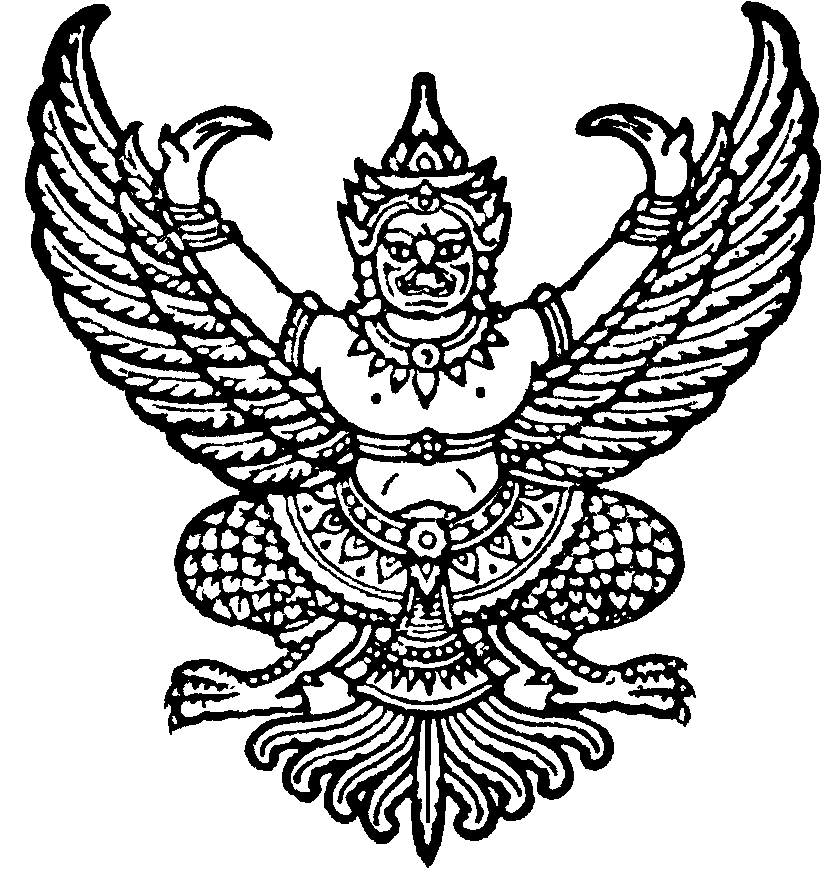 ประกาศองค์การบริหารส่วนตำบลกำปังเรื่อง  ให้ใช้แผนพัฒนาสามปี  (พ.ศ. ๒๕๕9 - ๒๕61) .............................................		เพื่อให้เป็นไปตามระเบียบกระทรวงมหาดไทย  ว่าด้วยการจัดทำแผนพัฒนาขององค์กรปกครองส่วนท้องถิ่น พ.ศ.๒๕๔๘  ข้อ ๒๔  องค์การบริหารส่วนตำบลกำปัง   โดยความเห็นชอบของสภาองค์การบริหารส่วนตำบลกำปัง  ในคราวประชุมสภา สมัยสามัญ  สมัยที่ ๒  ครั้งที่ ๑ ประจำปี พ.ศ.๒๕๕8  เมื่อวันที่  23  มิถุนายน  ๒๕๕8 จึงประกาศใช้แผนพัฒนาสามปี  (พ.ศ.๒๕๕9-๒๕61)  เพื่อเป็นกรอบแนวทางในการพัฒนาองค์การบริหารส่วนตำบลกำปัง ในช่วงปีงบประมาณ  พ.ศ.๒๕๕9-๒๕61  ต่อไป		จึงประกาศให้ทราบโดยทั่วกัน			ประกาศ   ณ   วันที่   23    มิถุนายน   พ.ศ. ๒๕๕8    (นายมีชัย   จงสันเทียะ)				  	นายกองค์การบริหารส่วนตำบลกำปัง